Ahoj milé dieťa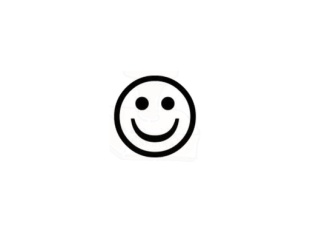  Máš 9-11 rokov?Chceš zažiť veľa dobrodružstiev, spoznať nových  kamarátov a pekne prežiť týždeň prázdnin? Tak neváhaj, vyplň prihlášku a pridaj sa k nám na tábor.                          Kde? Pastoračné centrum sv. Filipa Neriho v LietaveKedy? Od 30.6. (sobota) 15:00            Do 6.7  (piatok)  15:00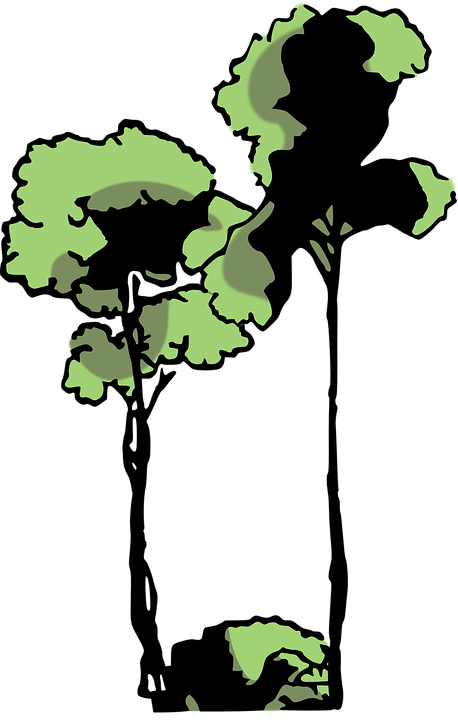 Nezabudni si vziať:kartičku na bezplatné cestovanie vlakom kartičku poistencakartičku na autobuskarimatku, spacák, vankúšik, prezúvkyoblečenie a pevnú obuv do každého počasiaruksak na výlet, fľaša na vodu, pršiplášťšiltovku/šatku na hlavuhygienické potrebylieky (ak nejaké užívaš) Príspevky na tábor – finančné, modlitby, materiálne sú dobrovoľné.Berieme prvých 30 detí.Prihlásiť dieťa môže iba rodič buď osobne alebo telefonicky do 10.6. 2018 na číslo 0919 274 962 – Bianka Zavadzanová...tešíme sa na Teba __________________________________________________________________________________